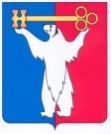 АДМИНИСТРАЦИЯ ГОРОДА НОРИЛЬСКАКРАСНОЯРСКОГО КРАЯПОСТАНОВЛЕНИЕ18.03.2024                                            г. Норильск 			   	           № 122О проведении капитального ремонта общего имущества многоквартирных домов в соответствии с муниципальной программой «Реформирование и модернизация жилищно-коммунального хозяйства и повышение энергетической эффективности» На основании ходатайства общества с ограниченной ответственностью «СеверныйБыт» (ИНН 2457072713, ОГРН 1112457001898; далее – управляющая организация), в связи с непринятием собственниками помещений многоквартирных домов, включенных в сводный титульный список на проведение ремонта многоквартирных домов муниципального образования город Норильск в 2024 году, утвержденный решениями комиссии Городского Совета по городскому хозяйству от 23.11.2023 № 172, от 23.11.2023 № 173 (далее – Сводный титульный список), решения о проведении капитального ремонта в отношении общего имущества, руководствуясь статьями 165, 189 Жилищного кодекса Российской Федерации, подпунктом «з» пункта 2.11 Порядка предоставления из средств местного бюджета управляющим организациям, товариществам собственников жилья субсидии на финансовое обеспечение (возмещение) затрат по проведению капитального ремонта многоквартирных домов жилищного фонда муниципального образования город Норильск, утвержденного постановлением Администрации города Норильска            от 19.06.2009 № 303, ПОСТАНОВЛЯЮ:1. Утвердить Перечень многоквартирных домов, расположенных на территории муниципального образования город Норильск, включенных в Сводный титульный список, собственники которых не приняли решение о проведении капитального ремонта общего имущества в этих домах в соответствии с подпрограммой 2 «Организация проведения ремонта многоквартирных домов», а также подпрограммой 4 «Ремонт, модернизация и/или строительство объектов жилищно-коммунального хозяйства муниципального образования город Норильск в рамках Мирового соглашения от 23.04.2021» муниципальной программы «Реформирование и модернизация жилищно-коммунального хозяйства и повышение энергетической эффективности», утвержденной постановлением Администрации города Норильска от 07.12.2016 № 585 (далее – Муниципальная программа), согласно приложению к настоящему постановлению.2. Провести капитальный ремонт общего имущества собственников помещений в многоквартирных домах, расположенных на территории муниципального образования город Норильск, включенных в Сводный титульный список в соответствии с Муниципальной программой, согласно приложению к настоящему постановлению.3. Муниципальному казенному учреждению «Управление жилищно-коммунального хозяйства» направить копию настоящего постановления управляющей организации в течение трех рабочих дней со дня его издания, в целях уведомления о принятом решении собственников помещений многоквартирных домов, указанных в приложении к настоящему постановлению, путем размещения объявлений на информационных досках в многоквартирных домах и на официальном сайте управляющей организации.  4. Опубликовать настоящее постановление в газете «Заполярная правда» и разместить его на официальном сайте муниципального образования город Норильск.5. Настоящее постановление вступает в силу с даты его подписания.Глава города Норильска						                       Д.В. КарасевПриложениек постановлению Администрации города Норильскаот 18.03.2024 № 122№ п\пАдрес многоквартирного домаВид работ1.ул. Дудинская, д. 1 сохранение устойчивости зданий жилищного фонда 2. ул. Бауманская, д. 27ремонт системы теплоснабжения, водоснабжения3. ул. Бауманская, д. 29Аремонт системы теплоснабжения, водоснабжения4. ул. Горняков, д. 3ремонт системы теплоснабжения, водоснабжения5. ул. Игарская, д. 50ремонт системы теплоснабжения, водоснабжения6.ул. Игарская, д. 46капитальный ремонт крыши (мягкая кровля)7.ул. Таймырская, д. 1ремонт системы теплоснабжения, водоснабжения8.ул. Федоровского, д. 8сохранение устойчивости зданий жилищного фонда9.ул. Бауманская, д. 19сохранение устойчивости зданий жилищного фонда10.ул. Игарская, д. 14ремонт и окраска фасадов11.ул. Бауманская, д. 26сохранение устойчивости зданий жилищного фонда (устройство водонепроницаемого покрытия в техническом подполье)